Прокуратура г. Йошкар-ОлыРеспублики Марий Эл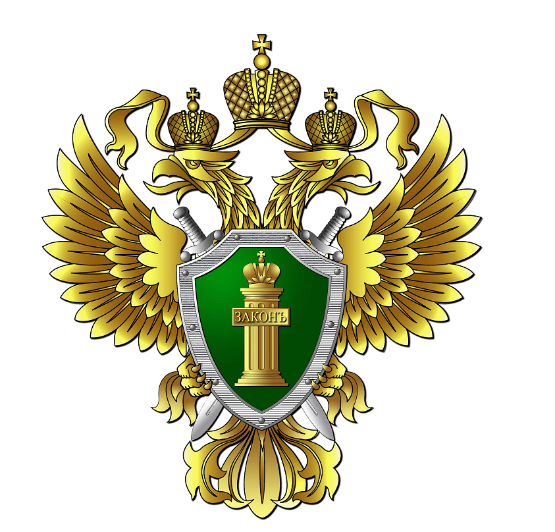 Уголовная ответственность несовершеннолетних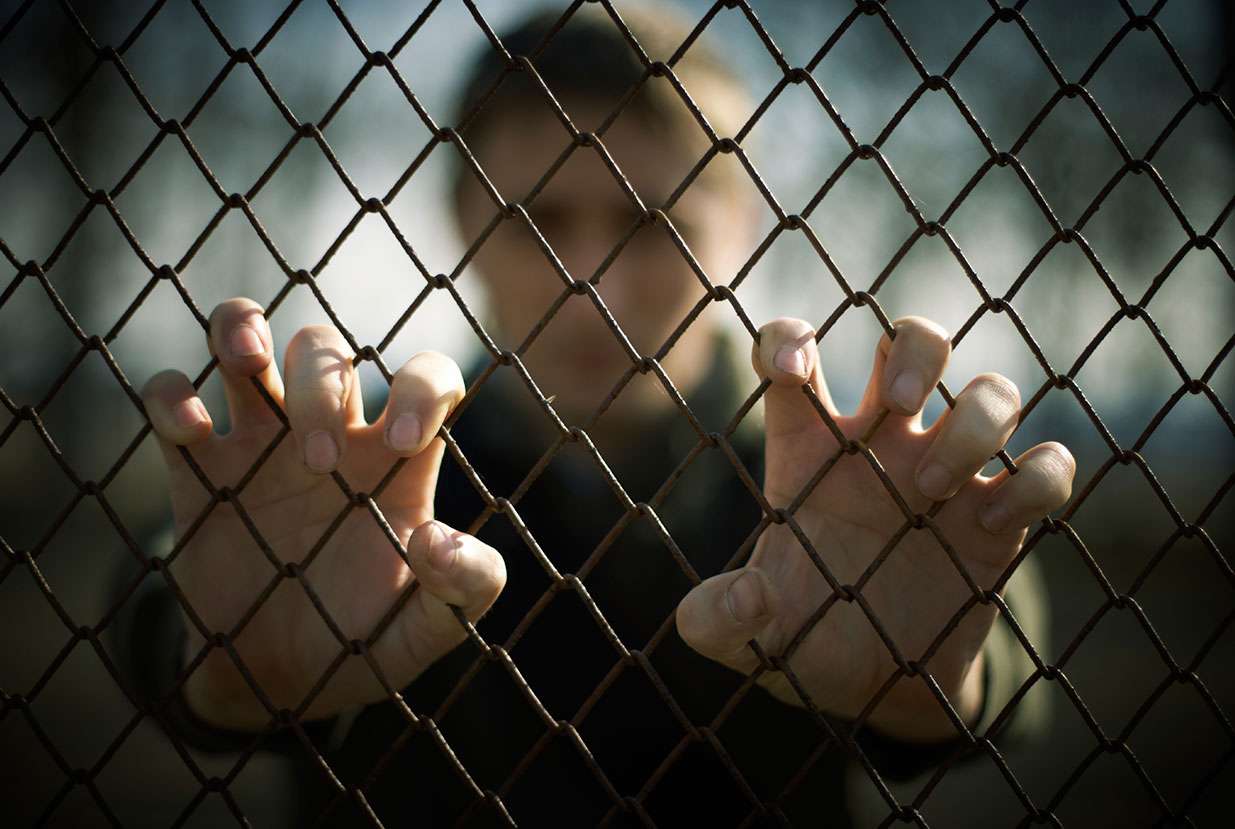 С какого возраста наступает уголовная ответственность?Какие виды наказаний предусмотрены для несовершеннолетних?2020 годКаждый час в мире совершается около 250 тысяч преступлений, которые наносят вред обществу, государству и рушат судьбы людей.В соответствии со ст. 14 УК РФ преступлением признается виновно совершенное общественно опасное деяние, запрещенное Уголовным кодексом под угрозой наказания.По общему правилу уголовная ответственность наступает с 16 лет.Однако лица, достигшие ко времени совершения преступления 14-летнего возраста, также подлежат уголовной ответственности за совершение следующих преступлений:убийство (ст. 105 УК РФ);умышленное причинение тяжкого вреда здоровью (ст. 111 УК РФ);умышленное причинение средней тяжести вреда здоровью (ст. 112 УК РФ);похищение человека (ст. 126 УК РФ);изнасилование (ст. 131 УК РФ);насильственные действия сексуального характера (ст. 132 УК РФ);кража (ст. 158 УК РФ);грабеж (ст. 161 УК РФ);разбой (ст. 162 УК РФ);вымогательство (ст. 163 УК РФ);неправомерное завладение автомобилем или иным транспортным средством без цели хищения (ст. 166 УК РФ);террористический акт (ст. 205 УК РФ);прохождение обучения в целях осуществления террористической деятельности (ст. 205.3 УК РФ);участие в террористическом сообществе (ч. 2 ст. 205.4 УК РФ);ряд других преступлений, предусмотренных ч. 2 ст. 20 УК РФ.Для несовершеннолетних применяются следующие виды уголовных наказаний (ч. 1 ст. 88 УК РФ):штраф;лишение права заниматься определенной деятельностью;обязательные работы;исправительные работы;ограничение свободы;лишение свободы на определенный срок.Известно, что факт судимости влияет на жизнь человека далеко не лучшим образом.Вся информация о привлечении лиц к уголовной ответственности хранится в специальной базе данных.Наличие у человека судимости влечет за собой следующие последствия:лицо, имевшее когда-либо судимость (даже снятую), не может служить в органах полиции;закрыта дорога и в иные органы - ФСБ, суд, прокуратура;им запрещен допуск к государственной тайне, что сразу исключает ряд профессий.Прежде чем совершать преступление, подумай о своем будущем, о своих близких! Сделайте правильный выбор!Прокуратура г. Йошкар-ОлыАдрес: г. Йошкар-Ола, ул. Кремлёвская, д. 14Телефон: (8362) 56-58-27